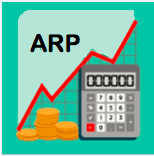 getting startedOpen your Chrome browser and go to arp.nd.eduFirst time you log in, check My Settings for e-mail notifications and disable the “send back” option.Open 2 tabs – one for planning and one for reporting – right click on your ARP tab and select “duplicate”.From your Planning Control Panel, select the “FY21_Adopted_Budget” scenario.Expand the “Budget Hierarchy” to find your specific Budget Entity (or enter an org or name in the search box), and click on the Budget Entity in green.In the middle pane titled, “Template”, click on the template you want to go in to budget.In the right pane titled, “Templates “, click on the “input” option.REPORT BALANCING for unrestricted fundsBefore you begin your Adopted Budget planning, run report 01.Reports -> 01 – Adopted Budget -> Unrestricted BalancingThis report indicates what your “net” balance is at any given point in the budgeting process for each of your budget entities at the FOPA level.  After your work is complete, run reports 01 & 08.Reports -> 08 – Adopted Budget -> All Funds ComparisonThis report helps you to compare your current year Adopted Budget to prior year trends.When report 01 balances to a “net” $0 you are done with your unrestricted budgeting and should:Ensure your budget entities are in the “approved” workflow statusContact the Budget Office for assistance if you have 83075 adjustments that need to be made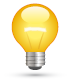 WorkForce Planning (WFP) templateFrom the Roster ViewGive a Merit increase in the column titled, “Budget Review %” or “Budget Review Amount” (must first select Percent or Amount in “Budget Review In” column)Give an Other increase in the column titled, “Other Percent”; select an option from the column titled, “Reason Code”Note:  If giving a Merit and an Other increase to one employee, the total percentage of the two increases is entered into the “Budget Review %” column and the Other percent is entered into the “Other Percent” column.  **Short Video Available**Change hours for an hourly employee in column titled, “Hours/Period” Note:  a PAF form still needs to be submitted to HR Change annual salary for vacant positions in the column titled, “Annual Salary”Save From the Employee Edit View  For Lump Sums and Labor Distribution changes: Highlight the employee, click on “Employees” > “Edit”Apply a Lump Sum payment in July in the tab titled, “I/P Comp Items” and enter a “Reason Code” **Short Video Available** Note:  an Additional Pay for Services form still needs to be submitted to HRAdd or split the Labor Distribution in the tab titled, “Allocation”  **Short Video Available**Save and Process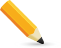 Hours Conversion Chart (for labor planning)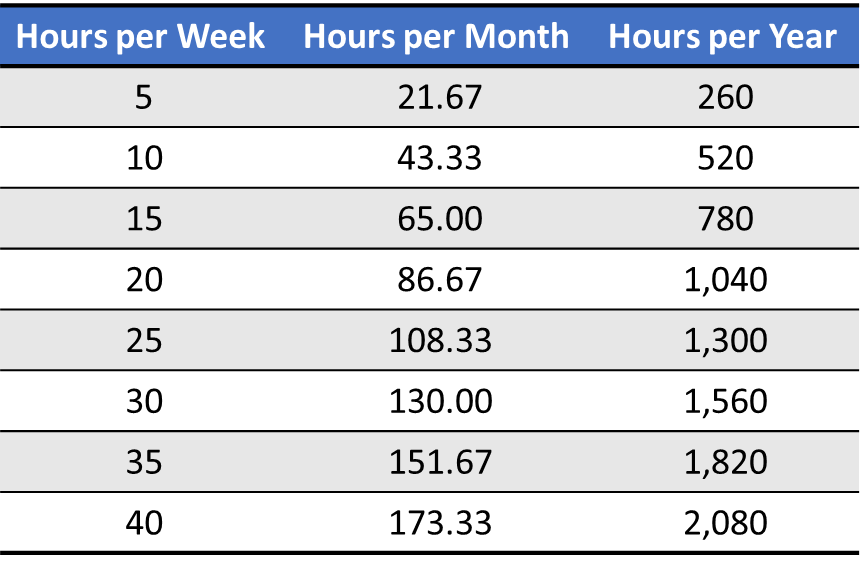 Workflorce Planning dataData fields that can be modified in ARP and will feed to Banner for FY21:*Contact Budget Office to change Position Budget Org00 – Workflorce Planning REPORTsCompensation Performance*Labor summary with HR attributes (including Endeavor info)                                                                        NOTE:  This report is only available for staffLabor Detail*Detailed view of salary increase % and labor distribution by EmployeeLabor Distribution* Detailed view of all labor distribution, including shared laborLabor Distribution to Non-Budget Entities*Shows labor distributions for non-planned budget entities (i.e., not in ARP); example = agency fundsLabor Summary*Summary of salary increase % by EmployeeVacancy ReportsContain the salary and fringe for all vacancy and copy positions for a scenario. This report will be refreshed nightly during the Adopted Budget.  Once staff WFP is locked, it will be updated approximately every 2-weeks.WFP CompareCompare workforce changes between Banner and the current budget scenario. This report is updated during our refreshes approximately every 2-weeks.*Standard Reports; updated immediately with WFP changesPooled labor TemplateThe following data needs to be entered to budget Salaried Pooled Labor, Hourly Pooled Labor, or a Contingency:  **Short Video Available**DescriptionE-classStart periodEnd periodAmountSavePeriod Conversion Chart (for labor planning)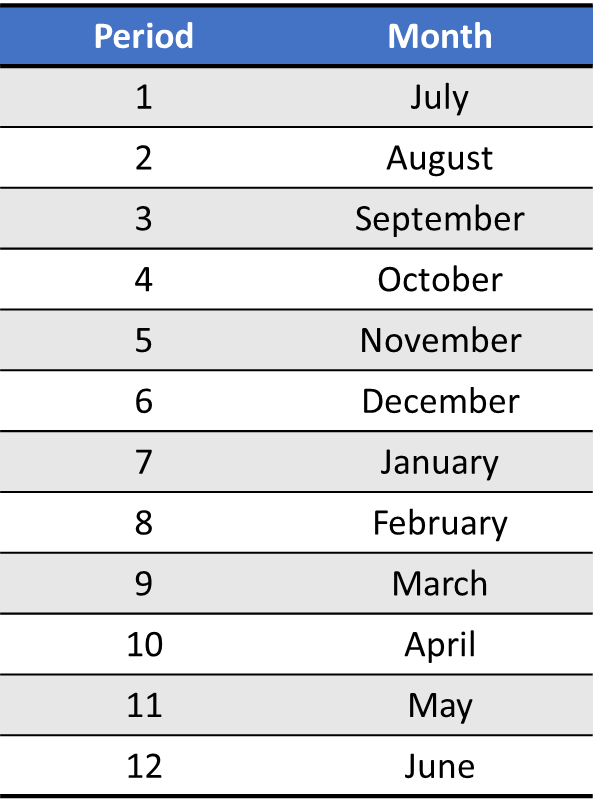 Funds Transfer TemplateTo plan a Transfer Out with a known destination:  **Short Video Available**Enter a description and amount in the appropriate month(s)Enter F (Faculty) or S (Staff) if transfer is for a labor expense (column U)Click on Mappings > Destination AccountSelect the recipient’s Fund-OrgOrgAccount (81072 – Funding Transfer In)ProgramActivity (if applicable)Future1 field – ‘Choose Labor-Labor’ if labor expense transferSave the destination account mapping boxSave the templateTo plan a Transfer Out with an unknown destination:Enter a description and amount in the appropriate month(s)Note:  this will default to a “TBD destination”Save the templateOpEx Unrestricted TemplateNon-labor Budget amounts are based on prior year monthly Adjusted BudgetAll non-labor budget changes or new budget lines must be made in the desired month (Columns AU:BF)To plan a Transfer In (Direct Input):Enter the amount in account 81072 – Funding Transfer-In (Direct Input)Click on 2021 in “Year Total(s)” column to expand the yearEnter transfer amount in the specific month the transfer will occurA note is required indicating the source of the budgeted funding. Click on the note icon in column “L” to enter note.Save the templateTo adjust the Unrestricted Allocation (83075):Contact your Business Partner for assistance or to complete the adjustment for youWORKFLOWPreparerTo forward multiple budgets entities (and their respective templates) for review, select the budget hierarchy Org and click “Forward All”.ApproverTo approve and forward multiple budgets entities (and their respective templates) for final review, select the budget hierarchy Org and click “Approve”.Note:  If changes need to be made to the budget by either the Preparer or the Approver, the Approver needs to select the appropriate Budget Entity and click on the “Send Back” option.Workflow Icons (3 bars to left of Budge Entity)			Forwarded = 1 dark blue bar			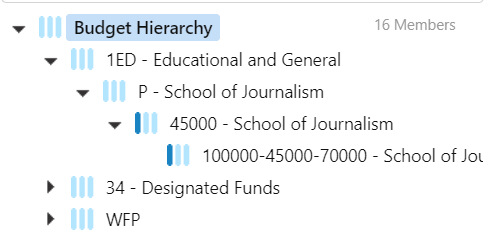 Approved = 2 dark blue barsFinal Approval = 3 dark blue barsdata flow diagramsDATA FLOW – TEMPLATES AND REPORTS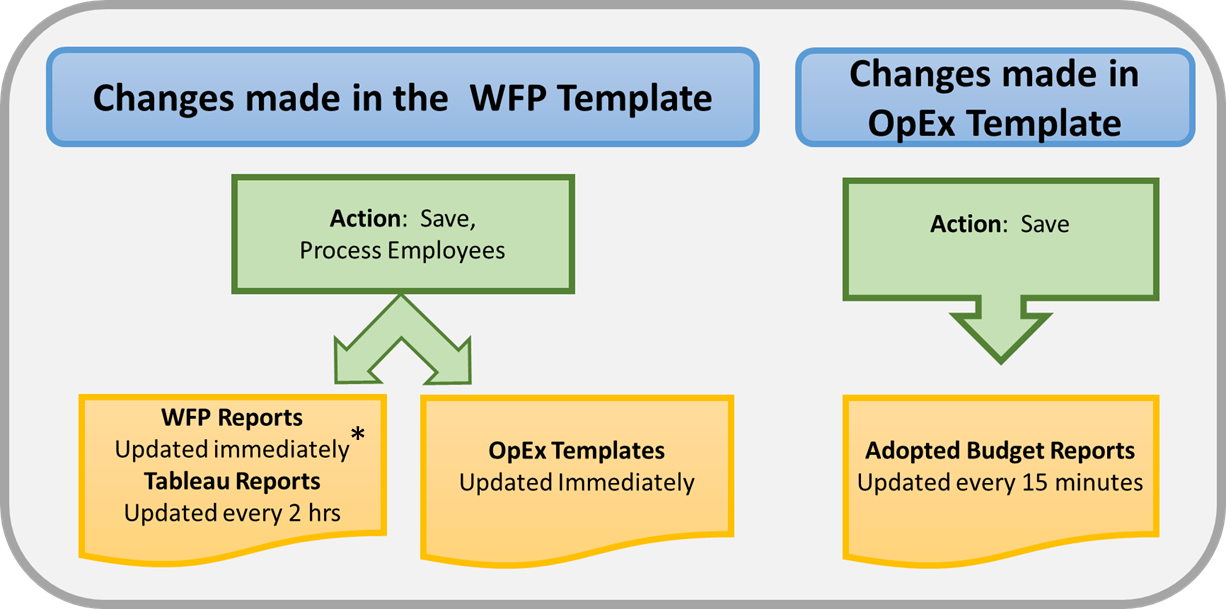 *Standard Reports onlyWFP DATA FLOW – BANNER TO ARPWFP DATA FLOW – ARP TO BANNER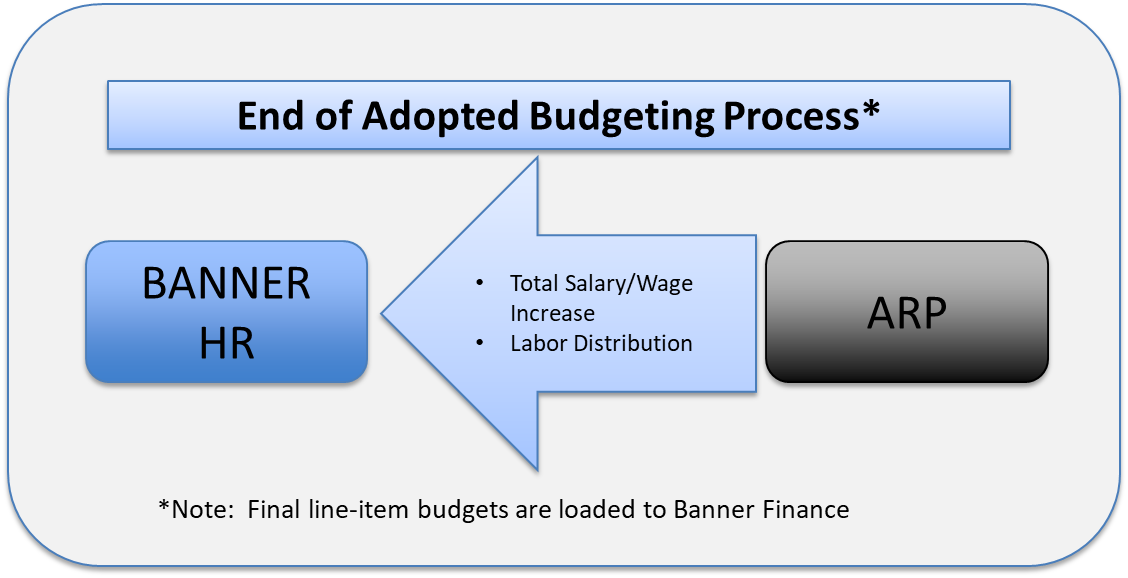 ARP RESOURCES & SupportBudget Office Business PartnerList located on our website at budget.nd.eduProvost Office (Academic units)RoadmapLearning Portal (EPM Academy)To access:  login to ARP, click on ‘your name’ in the upper right hand corner, select ‘Help Resources’ and ‘Training’, select ‘Customer Training’ for Notre Dame specific training materialsTraining MaterialsARP Short Video SeriesIntro to ARP VideoEnd User GuideOpen Office HoursARP FUN Friday Zoom SessionsField NameSingle Filled JobsVacant JobsBudget Review % (merit increase)Budget Review Amount (merit increase)YesYesYesYesOther PercentYesYesReason CodeYesYesLabor DistributionYesYesAnnual SalaryNoYesPosition Budget Org*NoNo